                                                                                                     Александр Лизунов                                               АНАЛИТИЧЕСКАЯ ЗАПИСКА              по Нью-Делийской декларации Временного Всемирного парламента  Чтобы невольно не исказить смысл текста декларации, я не исправлял даже очевидные корявости и опечатки перевода.Комментарии и необходимые ремарки даны (в скобках зелёным курсивом) за выделенным красным фрагментами текста.Нью-Делийская декларация Временного Всемирного парламента (о том, что он собой представляет, будет сказано отдельно ниже)                                                            Декабрь 2021 года “Трансформированное будущее, возникающее в результате планетарной катастрофы”.(Уже само заглавие данной декларации вызывает вопросы: о какой катастрофе столь категорично заявлено? она ещё предстоит или этим сильным словом обозначено то, что уже происходит в мире?) Мир сталкивается с пандемией, которая без необходимости (?!) унесла жизни миллионов людей по всей нашей планете. В странах повсюду царит хаос—правительства закрывают целые общины, создают жесткие правила, чтобы попытаться остановить распространение, но мутации вируса продолжаются, и продолжающаяся пандемия продолжает бесконтрольно распространяться и сеять хаос повсюду. (Сразу внушается установка, что т.н. пандемия и мутации вируса являются чем-то бесконтрольным и неуправляемым, при этом трудно поверить, что участники нью-делийской встречи не в курсе, кто заказчик и исполнители данной глобальной спецоперации).  Пандемия не только столкнула нации и группы друг с другом, когда они боролись за материалы, наборы для тестирования или формулы вакцинации, она столкнула людей и сообщества друг с другом в странах по всему миру—разрушая целые экономики и доводя человеческие страсти до крайности ненависти и страха. (В том же ключе: это пандемия – страшная, стихийная! – довела мир до ручки, и ни слова о её возможной – а на самом деле уже вполне доказанной -  рукотворности). Эта неотложная медицинская помощь в мире служит символом и метафорой нашего большого мирового беспорядка. Это выявило хрупкость и нефункциональность нашей нынешней мировой несистемы. Мир до пандемии характеризовался жестокой экономической конкуренцией, бесконечными региональными войнами, подпитываемыми продажами оружия и тайными передачами из основных стран-производителей оружия, безжалостными климатическими катастрофами, такими как наводнения и лесные пожары, безумным риском ядерного холокоста и вопиющим дефицитом предметов первой необходимости для 2-3 процентов граждан мира, в то время как верхняя треть живет в роскоши и потребляет намного больше, чем им нужно. Исходя из этих истин, мы, члены Временного Всемирного парламента, заявляем, что: Принимая во внимание, что корпоративные гиганты, медицинские картели и международные системы военного финансирования продолжают разрабатывать биологическое оружие, (а как насчёт его применения?) ядерное оружие и другое оружие массового уничтожения. В то время как система частной акционерной прибыли от производства вакцин, а также производства оружия представляет собой конфликт интересов против здоровья человечества; Принимая во внимание, что международные агентства полностью не смогли предоставить человечеству ни одного аспекта здоровой медицинской помощи и хорошей профилактики, а вместо этого позволили нездоровой пище, нейротоксинам, бесконечному пластиковому мусору и неограниченному количеству токсичных отходов проникнуть в нашу глобальную окружающую среду (Как говорится, в огороде бузина, а в Киеве дядька: сами пресловутые вакцины тут вроде ни при чём, вред не от того, что вам вкалывают, а от внешнего мусора!); В то время как подавляющее большинство людей на Земле страдает от плохого медицинского управления наряду с ужасающей нищетой, а также совершенно неадекватной политикой, в то время как система получает выгоду от беспорядка, страданий и фрагментации, замаскированных под предполагаемым правдоподобным отрицанием; В то время как Постоянные места в Совете Безопасности Организации Объединенных Наций на самом деле не являются гарантией национального суверенитета (отметим сие и читаем дальше), а вместо этого постоянно высмеивают идею национального суверенитета, при любом использовании или неприменении права вето полное отречение и отказ от национального суверенитета, поскольку принцип вето, очевидно, заключается в том, что Организация Объединенных Наций как единое целое стоит выше любого из своих членов, в том числе выше любого из своих так называемых “Постоянных членов Безопасности”., и что даже эти “постоянные члены” являются полностью заложниками машины беззакония, воплощенной в Уставе Организации Объединенных Наций (Вырисовывается очевидный накат на ООН, вроде бы оправданный, но какова цель? Она выясняется дальше). В то время как Постоянным членам разрешается инициировать любую военную деятельность по своему усмотрению в соответствии с главами 7 и 8 Устава, этим же постоянным членам разрешается участвовать в военных действиях в соответствии с настоящим Уставом, имея право наложить вето на любые санкции, которые могут быть предложены в отношении них. Действительно, постоянные члены лишены какой-либо защиты всего своего соответствующего населения в пользу крупных субсидий на любые и все взаиморазрушительные военные приготовления и военно-промышленные комплексы. Принимая во внимание, что данный Устав Организации Объединенных Наций освобождает отдельных лиц от ответственности перед любыми законами, помимо законов их соответствующих стран (прямой намёк на поправки в нашу Конституцию о приоритете национального законодательства), и что система Организации Объединенных Наций в целом освобождена от какого бы то ни было закона или демократической ответственности; принимая во внимание, что в соответствии с его статьей 105 положение о запрете любого самоограничения или самоуправления в контексте абсолютной безнаказанности от любых разумных последствий любой деятельности вообще, навсегда имея лицензию на совершение любых злодеяний, которые могут вообразить их должностные лица. Принимая во внимание, что в соответствии с Уставом Организации Объединенных Наций наблюдается постоянный импульс и ускорение в направлении более вопиющих и всепроникающих военных преступлений и преступлений против человечности (это уже жёсткий приговор ООН, она не имеет право на существование, а чем мы её заменим? – см. дальше) не только в открытом море и на побережье мира, но и почти во всех аспектах экономической, военной и социальной деятельности на нашей планете Земля. На истину этого легко ссылаться, упоминая названия позорных войн (сильная подводка!) в Корее, Заире, Вьетнаме, бывшей Югославии, Ираке, Афганистане, Сирии, Ливии и бесконечный список других “вмешательств” и “санкций”, разрушающих жизни миллионов и демонстрирующих беззаконие этой системы государств-изгоев (дальше понятно: встать, Суд идёт!), Мы, делегаты этой пятнадцатой сессии Всемирного парламента, собравшейся в Нью—Дели в декабре 2021 года, настоящим заявляем о нашей позиции в отношении мира, Нашей Мировой правовой, Социальной, Экономической, Военной и медицинской чрезвычайной ситуации-этой фрагментации мира, этого мирового хаоса. Мы заявляем, что народы Земли должны объединиться в соответствии с принципом истинного единства в многообразии, воплощенным в Конституции Федерации Земли (тут и подошли к главному; об этой Конституции будет сказано ниже отдельно). В то время как коронавирус отмечается как реальная проблема (нет, не ждите, не скажут кто её создал!) здравоохранения в мире, так же как и продолжение бизнеса без всемирной системы единого плательщика. В то время как милитаризм является мировой политической проблемой, то же самое относится и к продолжению экономической системы, основанной на войне ради прибыли. Все аспекты этой дисфункциональной мировой системы синергетически разрушают надежное будущее человечества. Временный Всемирный парламент особо отмечает, что разработка, развертывание (включая “случайное” развертывание биологического оружия) и торговля биологическим оружием являются мировыми уголовными преступлениями (такое праведное осуждение, но никакой фактологии!), и что параметры вынесения приговоров в качестве Мирового уголовного кодекса действуют с 2003 года в соответствии с законами, принятыми Временным Всемирным парламентом (PWP). PWP отмечает, что преступность с использованием биологического оружия всесторонне рассматривается в мировых законодательных актах: 1, 13, 39, 40 и 41 (ср. www.wcpa.global (http://www.wcpa.global)). В мире парламент не против прививок, но с большим интересом отмечает, что инвесторы в био-оружия с обретением новых функций для разработки и развертывания и инвесторов в вакцинации программы представляется по большому счету те же инвесторы, создавая ситуацию, когда вакцинация руководителей компании имеют выраженный конфликт интересов в каких-либо действий, они могут попытаться вступить в бой. Всемирный парламент признает мировую потребность в том, чтобы вакцинации были независимо рассмотрены, одобрены и бесплатно распространены среди человечества. Всемирный парламент признает необходимость того, чтобы вакцины развивались только в рамках мировой публичной сферы как собственность человечества, а не как частная собственность (опять же: полное игнорирование информации о реальном положении вещей с тотальной вакцинацией!), которая будет использоваться в качестве любого инструмента так называемой обычной или экономической войны. Точно так же леса Земли, атмосфера Земли и океаны Земли принадлежат людям Земли и будущим поколениям. Они не являются частной собственностью ни суверенных национальных государств, ни многонациональных корпораций. Только Конституция Земли воплощает это глобальное общее благо, наделенное планетарной, демократической глобальной государственной властью.(не иначе, человечество уже входит в коммунизм? Но что-то подобное мы не так давно слышали от мадам Олбрайт, сетовавшей на то, что Россия несправедливо владеет такими природными ресурсами) Озабоченность В связи с Продолжающимися Необъявленными или Объявленными войнами в Действии Всемирный парламент отмечает, что вооруженные силы многих государств были кооптированы и подчинены частным и корпоративным интересам, вопреки благополучию других, а также вопреки благополучию того самого населения, которое военные якобы обязаны защищать. Это привело к многочисленным непрерывным военным действиям, особенно в открытом море у каждого континента и в прибрежных морях стран, с непрекращающимися угрозами эскалации. Эти же военные действия, как правило, ограждаются от общественного рассмотрения отказом в свободе прессы путем приравнивания экономической власти к свободе слова и другими бессмысленными решениями подкупленных судебных систем национальных государств. Часто одни и те же сверхбогатые люди, владеющие средствами массовой информации, являются инвесторами в военные системы своих соответствующих национальных государств. Эта военная деятельность также защищена Уставом Организации Объединенных Наций, позволяющим международным преступлениям, совершаемым так называемыми “суверенными государствами”(значит, мы преступно боремся за свой суверенитет?!), организационно участвовать в неограниченной военной деятельности и неограниченном распространении преступлений в соответствии с главами 7 и 8 Устава Организации Объединенных Наций, называя эту деятельность “санкциями” или военизированными действиями по поддержанию мира. Наш Трансформационный Процесс в Развивающемся Мире Мы, люди Земли, не хотим больше того же самого после этой ужасной пандемии! (и снова демонстрация такой невинной простоты!) Мы не хотим большего доминирования банковских картелей и эксплуатации экономического благосостояния людей Земли. Мы не хотим, чтобы бесконечные триллионы богатств сливались в унитаз (круто!) милитаризма и войны. Мы не хотим большего господства частных корпораций над нашим здоровьем и благополучием с сопутствующим хаосом и болезнями. Мы не хотим большего богатства и власти для 1% населения Земли, которому сейчас принадлежит 50% ее богатства. В этой 15-й сессии временного мирового парламента, состоявшейся в Объединенном институте оборонных исследований, Нью-Дели, Индия, в декабре 2021 году нашей эры, предварительную мире парламент принял глобальное мероприятие разрешение на низовом появление отдельный мир судопроизводства, мировой органов и мира, защиты прав человека силами, чтобы впредь действовать без микро-менеджмента, но всегда в рамках Конституции РФ Земля и мировое законодательство временного мирового парламента. Подлинное верховенство демократического закона на нашей планете заменит фрагментарность и беззаконие, санкционированные Уставом ООН. Глобальное государственное банковское дело для общего блага всех заменит экономическую эксплуатацию многих теми немногими, кто владеет подавляющим большинством мировых богатств и их системами создания денег.(не правда ли, очень напоминает некоторые цитаты из известной книги Клауса Шваба?) Реальная защита и восстановление целостности нашей планетарной экосистемы должны заменить бесконечно провалившиеся Парижские соглашения по климату или 26 так называемых Конференций государств-участников ООН по изменению климата (COPs 1-26). “Стороны” на этих заседаниях ООН исповедуют абсолютный суверенитет,(видите, снова бьют в одну точку!) они заявляют о “праве” встречаться как милитаризованные национальные государства, которые по своей сути не могут объединиться, чтобы спасти нашу планетарную биосферу. По-настоящему единые действия невозможны в рамках этой системы, о чем свидетельствует полный провал системы ООН со времени первой всемирной конференции по климату 1972 года (более полувека назад) по защите нашей разрушающейся планетарной биосферы наряду с ее ускоряющимися климатическими катастрофами, происходящими повсюду на Земле. Объединяя нации и народы Земли в обязательное (т.е. не хотите – заставим!) правовое единство, Конституция Земли устраняет основные причины нашей всемирной чрезвычайной правовой, социальной, экономической и медицинской ситуации. Эти основные причины вращаются вокруг ложной концепции абсолютного национального суверенитета (опять и опять!), в соответствии с которой многие главы государств и их подчиненные не признают над собой никакого применимого мирового права и не признают никакой юридической ответственности своих отдельных граждан за глобальное общее благо (о нём-то нам постоянно и вещают глобалисты!), защищаемое законом и демократическими институтами. Трагедия пандемии также является скрытой почвой для надежды. Люди во всем мире просыпаются от криминализованной системы войны и эксплуатации, которая в настоящее время доминирует на нашей планете. Они требуют реальных изменений, реальной трансформации мировой системы, которая обеспечит подлинный мир, справедливость и устойчивость, а не бесконечные войны, несправедливость и продолжающийся крах климата. Мы, члены 15 сессии Временного Всемирного парламента, поддерживаем скорейшую ратификацию Конституции Федерации Земли. В этом историческом действии наше слово и наши принципы соответствуют древнему ведическому указу Васудхаива Кутумбакума: Мир-одна семья. Мы находимся в соответствии с глубоким исламским принципом закона Божьего, охватывающего общее благо всего человечества, и с христианской молитвой о принесении Божественного Царства Божьего на Землю. Как цветет слива зимой, как буддийская молитва Куан Инь призывает человечество с намерением и распределением координирующих действий по всему человечеству, мы молимся, чтобы с благословения божественного Провидения, чтобы в Духе от имени, произнесенного волнами могучих океанов, чтобы этот закон миров пророс и быстро расцвел в каждом обитаемом уголке этой великолепной Земли.(всем сёстрам по серьгам… этими устами бы да мёд пить).    А теперь об авторах декларации. Спонсором и организатором Парламента является Всемирная ассоциация Конституции и парламента (WCPA).     А вот состав ассоциации:Должностные лица, советники и попечители WCPA, по состоянию на май 2021 г.Офицеры (прямо как в саентологических структурах, кстати, запрещённых в РФ)Д-р Глен Т. Мартин, США, президент     Д-р Юджиния Алманд, США, генеральный секретарьФиллис Терк, CNM, США, казначейНарасимха Мурти, Индия, координатор по связям с общественностьюУважаемые советникиПуан Сарасвати Деви, доктор медицины, МайласияПолковник Т.П. Тьяги, ИндияМайор Сушил Гоэль, ИндияД-р Вишванат Карад, канцлер, Массачусетский технологический институт Пуна, ИндияЛучио Мартинес Родригес, Бразилия, СШАСудья Дэвид Киспе Сальсавилка, ПеруД-р Клаус Шлихтманн, ЯпонияД-р В.П. Вайдик, председатель Совета по внешней политике ИндииПочетные пожизненные вице-президенты (без права голоса)Проф. Р. Анантанараянан, ЧеннаиД-р Доминик Балуки, ТогоДоктор Джагдиш Ганди, ЛакхнауПроф. Махеш Упадхьяя, НепалВице-президенты и должностные лица (попечители по голосованию)Юджиния Алманд, JD, СШАД-р Санти Натх Чаттопадхьяй, ИндияГ-н Леополодо Альберто Кук Антонорси, ВенесуэлаГ-жа Заклина Димовска, МакедонияПреподобный Лаура Джордж, доктор медицины, СШАГ-н Питер Грейвс-Гудман, СШАПроф. Д-р Ушоши Гуха, Нагпур, ИндияГ-н Мабубул Ислам, БангладешДоктор Роджер Котила, СШАГуруджи Йогачарья Арун Кумарджи: ИндияПреподобный Номле Махалаве, Южная АфрикаД-р Глен Т. Мартин, СШАПроф. П. Нарасимха Мурти, БангалорГ-н EP Menon, ИндияСудья Дэвид Киспе Сальсавилка, ПеруДоктор Прити Шанкар, Лакхнау, ИндияПроф. Д-р Хемлата Талесра, Джайпур, ИндияД-р Камаль Таори, Ченнаи, ИндияФиллис Терк, MSN, США Как видим, большая часть членов Ассоциации — представители США, Азии и Дальнего Востока, в особенности Индии. Почему так, и какова роль и место этой организации в сложной сети мировой закулисы, очень подробно и доказательно изложено в книге Гари Каха «Глобализация на пути к всемирному завоеванию» http://apocalypse.orthodoxy.ru/garykah/021901.htm  Далее ссылка на текст этой самой Конституции Федерации Земли.https://earthconstitution.world/text-of-the-earth-constitution/Интересно уже в оглавлении:Статья 1 - Широкие функции мирового правительстваСтатья 2 - Базовая структура Всемирной Федерации и Мирового ПравительстваСтатья 3 - Органы Мирового ПравительстваСтатья 4 - Предоставление особых полномочий мировому правительствуСтатья 5 - Всемирный парламент В связи с этим приведу пару скринов из книги Гари Каха, который прокомментировал ряд пунктов из этого «жизнеутверждающего документа»: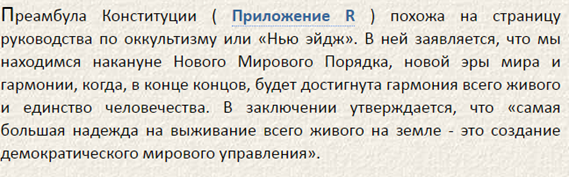 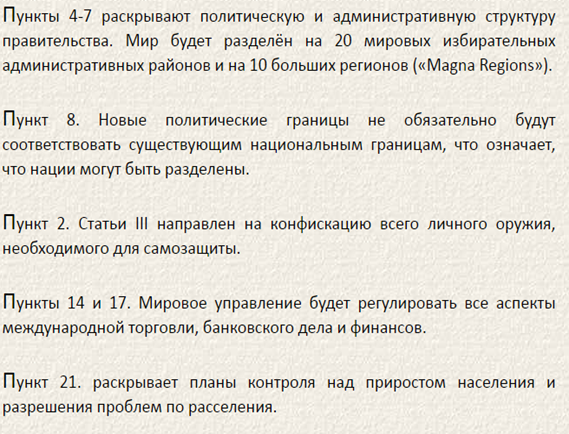   В заключение обращаю ваше внимание, что в наших СМИ практически отсутствует информация о деятельности всех этих организаций, в том числе о прошедшей нью-делийской встрече (кстати, уже 15-ой!), российская элита (народ тем более) почему-то не обсуждает эту единящую всех глобальную Конституцию. Задумаемся?..